О подготовке проекта планировки и проекта межевания территорииВ соответствии со статьей 45 Градостроительного кодекса Российской Федерации, письмом ООО «НБК» от 14.12.2021 №01-08-11448/1):Согласовать ООО «НБК» подготовку документации по разработке проекта планировки и проекта межевания территории для размещения линейных объектов: - «Площадь производственная с покрытиями с автомобильной дорогой с усовершенствованным облегченным или переходным типом дорожного покрытия» по объекту «Магистральный газопровод «Сила Сибири». Этап 6.9.1. Лупинги магистрального газопровода «Сила Сибири». Объем подачи газа на экспорт 30 млрд.м³/год». Часть 1;- «Площадь производственная с покрытиями с автомобильной дорогой с усовершенствованным облегченным или переходным типом дорожного покрытия» по объекту «Магистральный газопровод «Сила Сибири». Этап 6.9.1. Лупинги магистрального газопровода «Сила Сибири». Объем подачи газа на экспорт 30 млрд.м³/год». Часть 2;- «Площадь производственная с покрытиями с автомобильной дорогой с усовершенствованным облегченным или переходным типом дорожного покрытия» по объекту «Магистральный газопровод «Сила Сибири». Этап 6.9.1. Лупинги магистрального газопровода «Сила Сибири». Объем подачи газа на экспорт 30 млрд.м³/год». Часть 3, расположенные на территории Республики Саха (Якутия), Ленский район.2. ООО «НБК» предоставить в адрес администрации муниципального образования «Ленский район» картографические материалы объекта капитального строительства с координатной привязкой в векторном формате (файлы с расширением .tab, PDF) для загрузки в региональную государственную информационную систему территориального планирования (РГИС ТП).3.  Главному специалисту управления делами (Иванская Е.С.) разместить настоящее распоряжение на официальном сайте муниципального образования «Ленский район».Глава                                                                                        Ж.Ж. АбильмановМуниципальное образование«ЛЕНСКИЙ РАЙОН»Республики Саха (Якутия)Муниципальное образование«ЛЕНСКИЙ РАЙОН»Республики Саха (Якутия)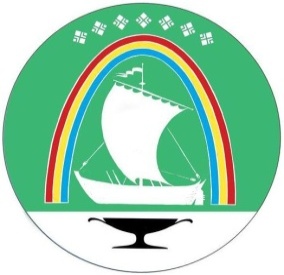 Саха Өрөспүүбүлүкэтин«ЛЕНСКЭЙ ОРОЙУОН» муниципальнайтэриллиитэ     РАСПОРЯЖЕНИЕ     РАСПОРЯЖЕНИЕ                          Дьаhал                          Дьаhал                          Дьаhал                г.Ленск                г.Ленск                             Ленскэй к                             Ленскэй к                             Ленскэй кот «17» _декабря_ 2021 года                           № __01-04-2656/1___                 от «17» _декабря_ 2021 года                           № __01-04-2656/1___                 от «17» _декабря_ 2021 года                           № __01-04-2656/1___                 от «17» _декабря_ 2021 года                           № __01-04-2656/1___                 от «17» _декабря_ 2021 года                           № __01-04-2656/1___                 